序号区域部品名称产品规格mm单位数量货物技术特征描述及配置6F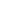 6F6F6F6F6F6F1ICU治疗室医用无菌物品壁柜3300*350*600套1柜体：采用厚度1.0mm SECC双面镀锌钢板制作。
2、钢板喷涂：钢板表面采用环保室内型环氧树脂静电粉末喷涂。喷粉涂层厚度≥60um 、涂层附着力低于2级、喷漆涂层硬度大于2H。                                           3、台面：采用医用级石英石，材料厚度1.5cm。
4、五金配件：锁具采用叶片转舌锁，锁体材质为锌合金，锁芯叶片为黄铜，钥匙材质为黄铜，表面常规镀光亮铬处理。导轨采用医用走珠导轨，抽拉自如，抽屉内能放置30kg负载重量，导轨需在高温+50℃，低温-30℃能正常使用且不渗油。
5、踢脚线：采用0.6mm SUS304不锈钢踢脚线；                                                                                                              6、工艺及配置：整体采用电阻焊接工艺，门与柜体的连接采用缓冲铰链，门采用双层加工工艺，拉手折弯一体成型。板抽屉及门板配嵌入式标签卡槽，柜体内都有可调节层板。配有2组器械高柜。1ICU治疗室可调节活动输液篮架3300*350*550套1柜体：采用厚度1.0mm SECC双面镀锌钢板制作。
2、钢板喷涂：钢板表面采用环保室内型环氧树脂静电粉末喷涂。喷粉涂层厚度≥60um 、涂层附着力低于2级、喷漆涂层硬度大于2H。                                           3、台面：采用医用级石英石，材料厚度1.5cm。
4、五金配件：锁具采用叶片转舌锁，锁体材质为锌合金，锁芯叶片为黄铜，钥匙材质为黄铜，表面常规镀光亮铬处理。导轨采用医用走珠导轨，抽拉自如，抽屉内能放置30kg负载重量，导轨需在高温+50℃，低温-30℃能正常使用且不渗油。
5、踢脚线：采用0.6mm SUS304不锈钢踢脚线；                                                                                                              6、工艺及配置：整体采用电阻焊接工艺，门与柜体的连接采用缓冲铰链，门采用双层加工工艺，拉手折弯一体成型。板抽屉及门板配嵌入式标签卡槽，柜体内都有可调节层板。配有2组器械高柜。1ICU治疗室医用双抽双开门地柜2800*600*835套1柜体：采用厚度1.0mm SECC双面镀锌钢板制作。
2、钢板喷涂：钢板表面采用环保室内型环氧树脂静电粉末喷涂。喷粉涂层厚度≥60um 、涂层附着力低于2级、喷漆涂层硬度大于2H。                                           3、台面：采用医用级石英石，材料厚度1.5cm。
4、五金配件：锁具采用叶片转舌锁，锁体材质为锌合金，锁芯叶片为黄铜，钥匙材质为黄铜，表面常规镀光亮铬处理。导轨采用医用走珠导轨，抽拉自如，抽屉内能放置30kg负载重量，导轨需在高温+50℃，低温-30℃能正常使用且不渗油。
5、踢脚线：采用0.6mm SUS304不锈钢踢脚线；                                                                                                              6、工艺及配置：整体采用电阻焊接工艺，门与柜体的连接采用缓冲铰链，门采用双层加工工艺，拉手折弯一体成型。板抽屉及门板配嵌入式标签卡槽，柜体内都有可调节层板。配有2组器械高柜。1ICU治疗室高危药品柜500*600*835套1柜体：采用厚度1.0mm SECC双面镀锌钢板制作。
2、钢板喷涂：钢板表面采用环保室内型环氧树脂静电粉末喷涂。喷粉涂层厚度≥60um 、涂层附着力低于2级、喷漆涂层硬度大于2H。                                           3、台面：采用医用级石英石，材料厚度1.5cm。
4、五金配件：锁具采用叶片转舌锁，锁体材质为锌合金，锁芯叶片为黄铜，钥匙材质为黄铜，表面常规镀光亮铬处理。导轨采用医用走珠导轨，抽拉自如，抽屉内能放置30kg负载重量，导轨需在高温+50℃，低温-30℃能正常使用且不渗油。
5、踢脚线：采用0.6mm SUS304不锈钢踢脚线；                                                                                                              6、工艺及配置：整体采用电阻焊接工艺，门与柜体的连接采用缓冲铰链，门采用双层加工工艺，拉手折弯一体成型。板抽屉及门板配嵌入式标签卡槽，柜体内都有可调节层板。配有2组器械高柜。1ICU治疗室无菌器械高柜900*600*2000套1柜体：采用厚度1.0mm SECC双面镀锌钢板制作。
2、钢板喷涂：钢板表面采用环保室内型环氧树脂静电粉末喷涂。喷粉涂层厚度≥60um 、涂层附着力低于2级、喷漆涂层硬度大于2H。                                           3、台面：采用医用级石英石，材料厚度1.5cm。
4、五金配件：锁具采用叶片转舌锁，锁体材质为锌合金，锁芯叶片为黄铜，钥匙材质为黄铜，表面常规镀光亮铬处理。导轨采用医用走珠导轨，抽拉自如，抽屉内能放置30kg负载重量，导轨需在高温+50℃，低温-30℃能正常使用且不渗油。
5、踢脚线：采用0.6mm SUS304不锈钢踢脚线；                                                                                                              6、工艺及配置：整体采用电阻焊接工艺，门与柜体的连接采用缓冲铰链，门采用双层加工工艺，拉手折弯一体成型。板抽屉及门板配嵌入式标签卡槽，柜体内都有可调节层板。配有2组器械高柜。1ICU治疗室医用石英石台面3300*600*15套1柜体：采用厚度1.0mm SECC双面镀锌钢板制作。
2、钢板喷涂：钢板表面采用环保室内型环氧树脂静电粉末喷涂。喷粉涂层厚度≥60um 、涂层附着力低于2级、喷漆涂层硬度大于2H。                                           3、台面：采用医用级石英石，材料厚度1.5cm。
4、五金配件：锁具采用叶片转舌锁，锁体材质为锌合金，锁芯叶片为黄铜，钥匙材质为黄铜，表面常规镀光亮铬处理。导轨采用医用走珠导轨，抽拉自如，抽屉内能放置30kg负载重量，导轨需在高温+50℃，低温-30℃能正常使用且不渗油。
5、踢脚线：采用0.6mm SUS304不锈钢踢脚线；                                                                                                              6、工艺及配置：整体采用电阻焊接工艺，门与柜体的连接采用缓冲铰链，门采用双层加工工艺，拉手折弯一体成型。板抽屉及门板配嵌入式标签卡槽，柜体内都有可调节层板。配有2组器械高柜。1ICU治疗室SUS304医用不锈钢踢脚线3300*150*0.6套1柜体：采用厚度1.0mm SECC双面镀锌钢板制作。
2、钢板喷涂：钢板表面采用环保室内型环氧树脂静电粉末喷涂。喷粉涂层厚度≥60um 、涂层附着力低于2级、喷漆涂层硬度大于2H。                                           3、台面：采用医用级石英石，材料厚度1.5cm。
4、五金配件：锁具采用叶片转舌锁，锁体材质为锌合金，锁芯叶片为黄铜，钥匙材质为黄铜，表面常规镀光亮铬处理。导轨采用医用走珠导轨，抽拉自如，抽屉内能放置30kg负载重量，导轨需在高温+50℃，低温-30℃能正常使用且不渗油。
5、踢脚线：采用0.6mm SUS304不锈钢踢脚线；                                                                                                              6、工艺及配置：整体采用电阻焊接工艺，门与柜体的连接采用缓冲铰链，门采用双层加工工艺，拉手折弯一体成型。板抽屉及门板配嵌入式标签卡槽，柜体内都有可调节层板。配有2组器械高柜。8-11F8-11F8-11F8-11F8-11F8-11F8-11F1治疗室医用无菌物品壁柜4350*350*600套4柜体：采用厚度1.0mm SECC双面镀锌钢板制作。
2、钢板喷涂：钢板表面采用环保室内型环氧树脂静电粉末喷涂。喷粉涂层厚度≥60um 、涂层附着力低于2级、喷漆涂层硬度大于2H。                                            3、台面：采用医用级石英石，材料厚度1.5cm。
4、五金配件：锁具采用叶片转舌锁，锁体材质为锌合金，锁芯叶片为黄铜，钥匙材质为黄铜，表面常规镀光亮铬处理。导轨采用医用走珠导轨，抽拉自如，抽屉内能放置30kg负载重量，导轨需在高温+50℃，低温-30℃能正常使用且不渗油。
5、踢脚线：采用0.6mm SUS304不锈钢踢脚线；                                                                                                              6、工艺及配置：整体采用电阻焊接工艺，门与柜体的连接采用缓冲铰链，门采用双层加工工艺，拉手折弯一体成型。板抽屉及门板配嵌入式标签卡槽，柜体内都有可调节层板。配有2组器械高柜。1治疗室可调节活动输液篮架4350*350*550套4柜体：采用厚度1.0mm SECC双面镀锌钢板制作。
2、钢板喷涂：钢板表面采用环保室内型环氧树脂静电粉末喷涂。喷粉涂层厚度≥60um 、涂层附着力低于2级、喷漆涂层硬度大于2H。                                            3、台面：采用医用级石英石，材料厚度1.5cm。
4、五金配件：锁具采用叶片转舌锁，锁体材质为锌合金，锁芯叶片为黄铜，钥匙材质为黄铜，表面常规镀光亮铬处理。导轨采用医用走珠导轨，抽拉自如，抽屉内能放置30kg负载重量，导轨需在高温+50℃，低温-30℃能正常使用且不渗油。
5、踢脚线：采用0.6mm SUS304不锈钢踢脚线；                                                                                                              6、工艺及配置：整体采用电阻焊接工艺，门与柜体的连接采用缓冲铰链，门采用双层加工工艺，拉手折弯一体成型。板抽屉及门板配嵌入式标签卡槽，柜体内都有可调节层板。配有2组器械高柜。1治疗室医用双抽双开门地柜3850*600*835套4柜体：采用厚度1.0mm SECC双面镀锌钢板制作。
2、钢板喷涂：钢板表面采用环保室内型环氧树脂静电粉末喷涂。喷粉涂层厚度≥60um 、涂层附着力低于2级、喷漆涂层硬度大于2H。                                            3、台面：采用医用级石英石，材料厚度1.5cm。
4、五金配件：锁具采用叶片转舌锁，锁体材质为锌合金，锁芯叶片为黄铜，钥匙材质为黄铜，表面常规镀光亮铬处理。导轨采用医用走珠导轨，抽拉自如，抽屉内能放置30kg负载重量，导轨需在高温+50℃，低温-30℃能正常使用且不渗油。
5、踢脚线：采用0.6mm SUS304不锈钢踢脚线；                                                                                                              6、工艺及配置：整体采用电阻焊接工艺，门与柜体的连接采用缓冲铰链，门采用双层加工工艺，拉手折弯一体成型。板抽屉及门板配嵌入式标签卡槽，柜体内都有可调节层板。配有2组器械高柜。1治疗室高危药品柜500*600*835套4柜体：采用厚度1.0mm SECC双面镀锌钢板制作。
2、钢板喷涂：钢板表面采用环保室内型环氧树脂静电粉末喷涂。喷粉涂层厚度≥60um 、涂层附着力低于2级、喷漆涂层硬度大于2H。                                            3、台面：采用医用级石英石，材料厚度1.5cm。
4、五金配件：锁具采用叶片转舌锁，锁体材质为锌合金，锁芯叶片为黄铜，钥匙材质为黄铜，表面常规镀光亮铬处理。导轨采用医用走珠导轨，抽拉自如，抽屉内能放置30kg负载重量，导轨需在高温+50℃，低温-30℃能正常使用且不渗油。
5、踢脚线：采用0.6mm SUS304不锈钢踢脚线；                                                                                                              6、工艺及配置：整体采用电阻焊接工艺，门与柜体的连接采用缓冲铰链，门采用双层加工工艺，拉手折弯一体成型。板抽屉及门板配嵌入式标签卡槽，柜体内都有可调节层板。配有2组器械高柜。1治疗室无菌器械高柜900*600*2000套4柜体：采用厚度1.0mm SECC双面镀锌钢板制作。
2、钢板喷涂：钢板表面采用环保室内型环氧树脂静电粉末喷涂。喷粉涂层厚度≥60um 、涂层附着力低于2级、喷漆涂层硬度大于2H。                                            3、台面：采用医用级石英石，材料厚度1.5cm。
4、五金配件：锁具采用叶片转舌锁，锁体材质为锌合金，锁芯叶片为黄铜，钥匙材质为黄铜，表面常规镀光亮铬处理。导轨采用医用走珠导轨，抽拉自如，抽屉内能放置30kg负载重量，导轨需在高温+50℃，低温-30℃能正常使用且不渗油。
5、踢脚线：采用0.6mm SUS304不锈钢踢脚线；                                                                                                              6、工艺及配置：整体采用电阻焊接工艺，门与柜体的连接采用缓冲铰链，门采用双层加工工艺，拉手折弯一体成型。板抽屉及门板配嵌入式标签卡槽，柜体内都有可调节层板。配有2组器械高柜。1治疗室医用石英石台面4350*600*15套4柜体：采用厚度1.0mm SECC双面镀锌钢板制作。
2、钢板喷涂：钢板表面采用环保室内型环氧树脂静电粉末喷涂。喷粉涂层厚度≥60um 、涂层附着力低于2级、喷漆涂层硬度大于2H。                                            3、台面：采用医用级石英石，材料厚度1.5cm。
4、五金配件：锁具采用叶片转舌锁，锁体材质为锌合金，锁芯叶片为黄铜，钥匙材质为黄铜，表面常规镀光亮铬处理。导轨采用医用走珠导轨，抽拉自如，抽屉内能放置30kg负载重量，导轨需在高温+50℃，低温-30℃能正常使用且不渗油。
5、踢脚线：采用0.6mm SUS304不锈钢踢脚线；                                                                                                              6、工艺及配置：整体采用电阻焊接工艺，门与柜体的连接采用缓冲铰链，门采用双层加工工艺，拉手折弯一体成型。板抽屉及门板配嵌入式标签卡槽，柜体内都有可调节层板。配有2组器械高柜。1治疗室SUS304医用不锈钢踢脚线4350*150*0.6套4柜体：采用厚度1.0mm SECC双面镀锌钢板制作。
2、钢板喷涂：钢板表面采用环保室内型环氧树脂静电粉末喷涂。喷粉涂层厚度≥60um 、涂层附着力低于2级、喷漆涂层硬度大于2H。                                            3、台面：采用医用级石英石，材料厚度1.5cm。
4、五金配件：锁具采用叶片转舌锁，锁体材质为锌合金，锁芯叶片为黄铜，钥匙材质为黄铜，表面常规镀光亮铬处理。导轨采用医用走珠导轨，抽拉自如，抽屉内能放置30kg负载重量，导轨需在高温+50℃，低温-30℃能正常使用且不渗油。
5、踢脚线：采用0.6mm SUS304不锈钢踢脚线；                                                                                                              6、工艺及配置：整体采用电阻焊接工艺，门与柜体的连接采用缓冲铰链，门采用双层加工工艺，拉手折弯一体成型。板抽屉及门板配嵌入式标签卡槽，柜体内都有可调节层板。配有2组器械高柜。